Sample text: Font Arial 12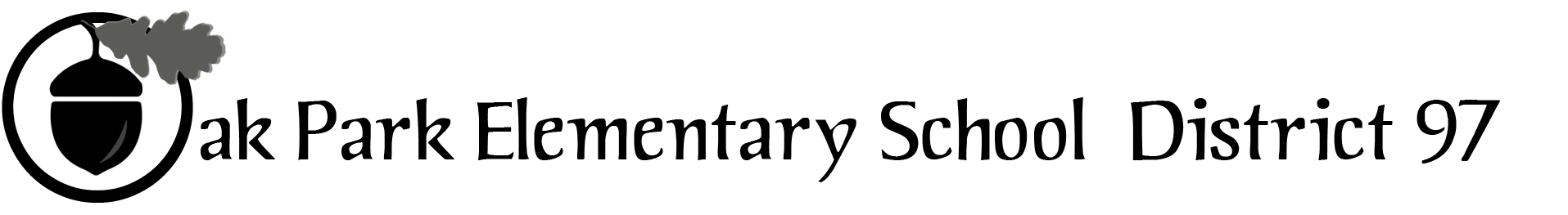 District 97 board member Liaison Report  
This report was created and submitted by board members who serve as liaisons to board committees, administrative committees or community organizations. It is a brief summary of the committee or organization’s most recent meeting. It does not serve as or represent official minutes of that meeting. Name of the committee/organization: Oak Park Education Foundation boardDate of the meeting: November 16, 2016 (see attached agenda)Names of the District 97 board liaisons: Rupa DattaNames of the District 97 administrative representatives (if applicable): Helen Su, John McCauley (Holmes), John Hodge (Irving)Brief summary/key outcomes of the meeting:  I was unable to attend the meeting.Discussion Topics: Last meeting for Exec Dir.Next steps: None.Questions/feedback for the District 97 board: NoneDate of the next meeting: January 18, 2017 Supplemental documentation (e.g., agenda, reports, etc.) from the meeting (attached): Materials attached. Report submitted by (include name and date): Rupa Datta, November 21, 2016